25.03.2020 Środa – Fasola i groszek – zakładamy hodowlę1. Zabawa paluszkowa Wspina się fasolka na płotek, na płotek, (rytmiczne przenoszenie pięści jedna nad drugą, coraz wyżej)
A za tą fasolką idzie w górę kotek. (Dzieci idą palcami wskazującymi obu rąk po nogach od bioder do kolan)
Po drewnianym płotku groszek w górę pnie się, (rytmiczne przenoszenie pięści jedna nad drugą, coraz wyżej)
Za nim mały ślimak domek mały niesie. (dzieci kładą wyprostowane dłonie na udach i posuwają je do kolan ruchem „zwijającym”)2. Zbiory – porównywanie liczebności – mniej – więcej Kładziemy na podłodze np. klocki i dzielimy na dwie gromadki, np. z jednej strony 5 klocków, z drugiej siedem. Zadaniem dziecka jest policzenie przedmiotów i określenie gdzie jest więcej, a gdzie mniej klocków. Ćwiczenie powtarzamy kilka razy zmieniając liczbę klocków.3. Ćwiczenie grafomotoryczne – obrysuj po kropkach obrazek - do wyboru, można też dwa 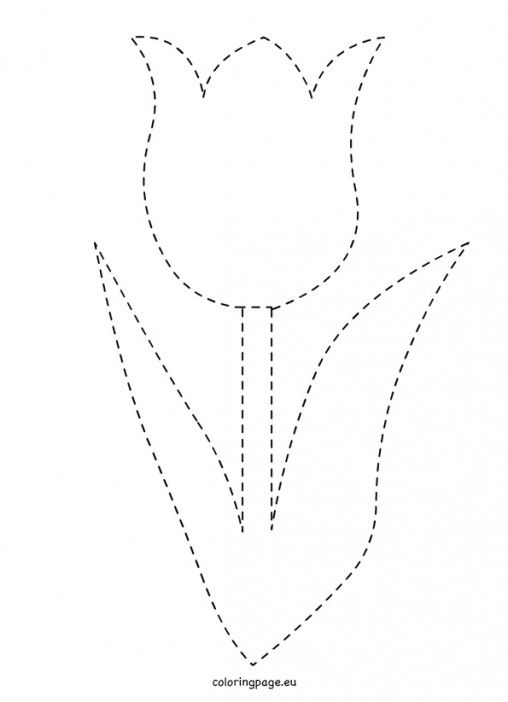 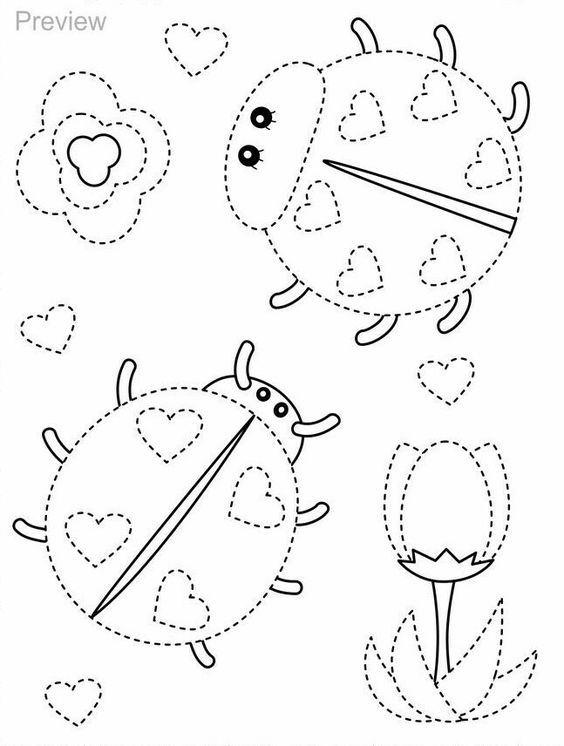 